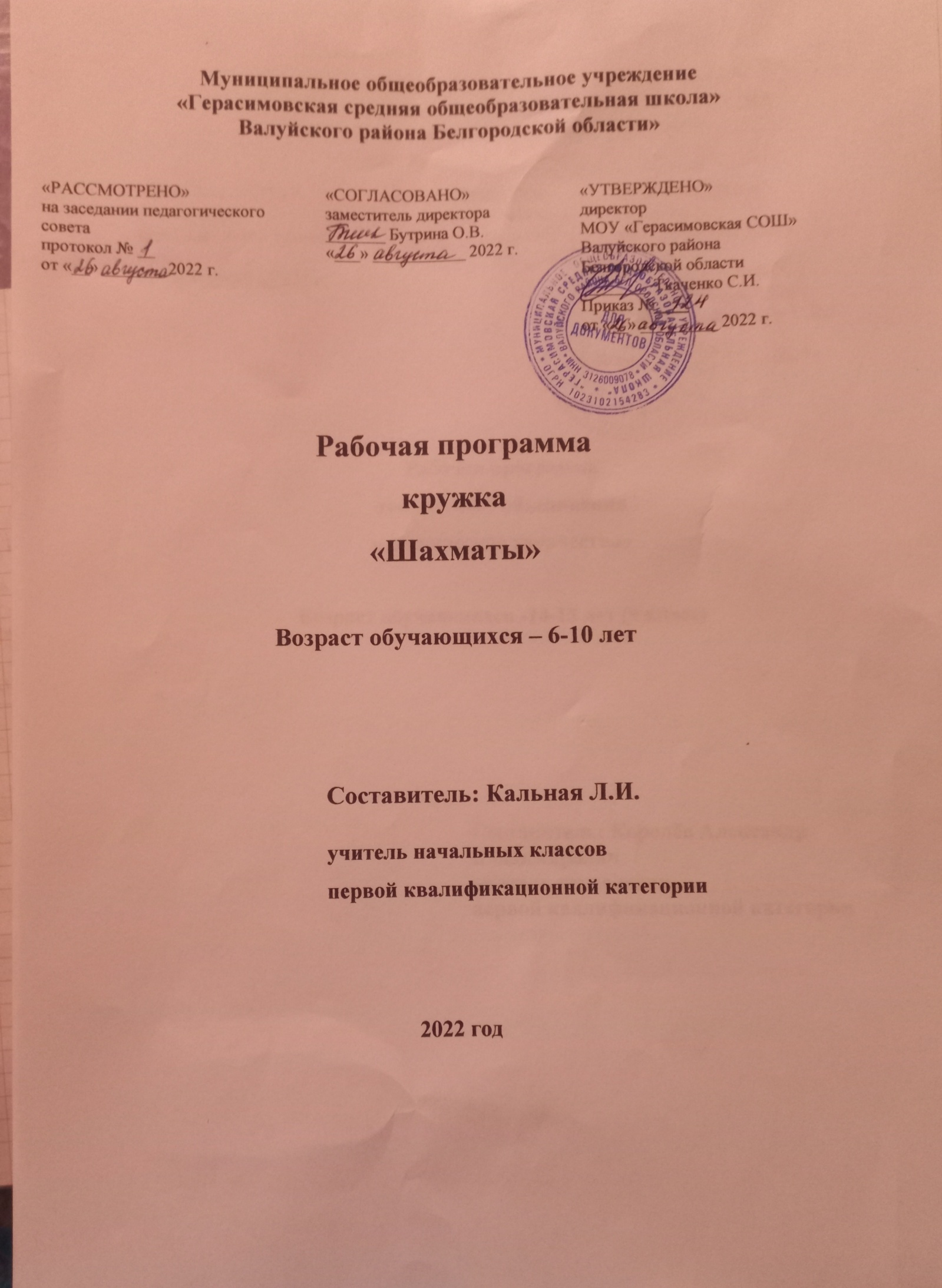 Планируемые результаты освоения программыПланируемые результаты освоения обучающимися программы внеурочной деятельностиЛичностные результаты освоения программы курса. Формирование установки на безопасный, здоровый образ жизни, наличие мотивации к творческому труду, работе на результат, бережному отношению к материальным и духовным ценностям. Развитие навыков сотрудничества со взрослыми и сверстниками в разных социальных ситуациях, умения не создавать конфликтов и находить выходы из спорных ситуаций. Развитие этических чувств, доброжелательности и эмоционально-нравственной отзывчивости, понимания и сопереживания чувствам других людей. Формирование эстетических потребностей, ценностей и чувств. Развитие самостоятельности и личной ответственности за свои поступки, в том числе в информационной деятельности, на основе представлений о нравственных нормах, социальной справедливости и свободе. Метапредметные результаты освоения программы курса. Овладение способностью принимать и сохранять цели и задачи учебной деятельности, поиска средств её осуществления. Освоение способов решения проблем творческого и поискового характера. Формирование умения планировать, контролировать и оценивать учебные действия в соответствии с поставленной задачей и условиями её реализации; определять наиболее эффективные способы достижения результата. Формирование умения понимать причины успеха/неуспеха учебной деятельности и способности конструктивно действовать даже в ситуациях неуспеха. Овладение логическими действиями сравнения, анализа, синтеза, обобщения, классификации, установление аналогий и причинно-следственных связей, построение рассуждений. Готовность слушать собеседника и вести диалог; готовность признавать возможность существования различных точек зрения и права каждого иметь свою точку зрения и оценку событий. Определение общей цели и путей её достижения; умение договариваться о распределении функций и ролей в совместной деятельности; осуществлять взаимный контроль в совместной деятельности, адекватно оценивать собственное поведение и поведение окружающих. Регулятивные УУД:-  Определять и формулировать цель деятельности на занятиях с помощью учителя.- Проговаривать последовательность действий на занятии.- Учиться совместно с учителем и другими учениками давать эмоциональную оценку деятельности класса на занятиях.- Средством формирования этих действий служит технология оценивания образовательных достижений (учебных успехов).- Уметь организовывать здоровьесберегающую жизнедеятельность (режим дня, утренняя зарядка, оздоровительные мероприятия, подвижные игры и т.д.).Познавательные УУД:- Добывать новые знания: находить ответы на вопросы, используя учебник, свой жизненный опыт и информацию, полученную на занятии.- Перерабатывать полученную информацию: делать выводы в результате совместной работы всего класса.- Преобразовывать информацию из одной формы в другую, находить и формулировать решение задачи с помощью простейших моделей (рисунков, схем).Коммуникативные УУД:- Слушать и понимать речь других.- Совместно договариваться о правилах общения и поведения в школе, на улице, дома и следовать им.Учиться выполнять различные роли в группе (команде). Средством формирования этих действий служит организация работы в парах и малых группах.Предметные результаты освоения программы курса. Знать шахматные термины: белое и чёрное поле, горизонталь, вертикаль, диагональ, центр. Правильно определять и называть белые, чёрные шахматные фигуры; Правильно расставлять фигуры перед игрой; Сравнивать, находить общее и различие. Уметь ориентироваться на шахматной доске. Понимать информацию, представленную в виде текста, рисунков, схем. Знать названия шахматных фигур: ладья, слон, ферзь, конь, пешка. Шах, мат, пат, ничья, мат в один ход, длинная и короткая рокировка и её правила. Правила хода и взятия каждой из фигур, «игра на уничтожение», лёгкие и тяжёлые фигуры, ладейные, коневые, слоновые, ферзевые, королевские пешки, взятие на проходе, превращение пешки.К концу изучения модуля I учащиеся должны знать:-шахматную доску и её структуру;-обозначение полей линий;-ходы и взятия всех фигур, рокировку;-основные шахматные понятия (шах, мат, пат, выигрыш, ничья, ударность и подвижность фигур, ценность фигур, угроза, нападение, защита, три стадии шахматной партии, развитие и др.);К концу изучения модуля I учащиеся должны уметь:-играть партию от начала до конца по шахматным правилам;-записывать партии и позиции, разыгрывать партии по записи;-находить мат в один ход в любых задачах такого типа;-оценивать количество материала каждой из сторон и определять наличие материального перевеса-планировать, контролировать и оценивать действия соперников;-определять общую цель и пути еѐ достижения;-решать лабиринтные задачи (маршруты фигур) на шахматном материале.К концу изучения модуля II учащиеся должны знать:- выигрышные стратегии матования одинокого короля.К концу изучения модуля II учащиеся должны уметь:-ставить мат одинокому королю двумя ладьями, королём и ферзём, королём и ладьёй из любой позиции;- понимать причины своего выигрыша и проигрыша;- сравнивать и анализировать действия других игроков;- разыгрывать простейшие пешечные и ладейные эндшпили.К концу изучения модуля III учащиеся должны знать:- основные идеи комбинаций различных типов.К концу изучения модуля III учащиеся должны уметь:- осуществлять простейшие комбинации;- определять наиболее эффективные способы достижения результата.К концу изучения модуля IV учащиеся должны знать:- понятия ограничения, открытой и полуоткрытой линии;- слабые и сильные поля, форпост, силу и слабость изолированных пешек в центре,централизацию блокады.К концу изучения модуля IV учащиеся должны уметь:- занимать и использовать открытые линии, 7 и 8 горизонтали;- блокировать проходные пешки, оценивать качество расположения фигур;- использовать базовые понятия.Содержание курса Модуль I Шахматная доска и фигуры (3 ч)Шахматная доска. Поля, линии. Легенда о возникновении шахмат. Обозначение полейи линий. Шахматные фигуры и их обозначения.Ходы и взятия фигур (12ч)Ходы и взятия ладьи, слона, ферзя, короля и пешки. Ударность и подвижность фигур взависимости от положения на доске. Угроза, нападение, защита. Превращение и взятиена проходе пешкой. Значение короля.Шах. Короткая и длинная рокировка. Начальная позиция. Запись шахматных позиций.Практическая игра.Цель и результат шахматной партии. Шах, мат и пат (10 ч) Способы защиты отшаха. Открытый, двойной шах. Мат. Сходство и различие между понятиями шаха имата. Алгоритм решения задач на мат в один ход. Пат. «Бешеные» фигуры. Сходство иразличие между понятиями мата и пата. Выигрыш, ничья, виды ничьей (в том числевечный шах). Правила шахматных соревнований. Шахматные часы.Запись шахматных ходов (2 ч)Принцип записи перемещения фигуры. Полная и краткая нотация.Условные обозначения перемещения, взятия, рокировки. Шахматный диктант.Ценность шахматных фигур. Нападение и защита, размен (2 ч) Ценностьфигур. Единица измерения ценности. Изменение ценности в зависимости отситуации на доске. Размен. Равноценный и неравноценный размен.Материальный перевес, качество.Общие принципы разыгрывания дебюта (5 ч)Мобилизация фигур, безопасность короля, борьба за центр и расположение пешек вдебюте. Классификация дебютов. Анализ учебных партий. Дебютные ловушки.Раннее развитие ферзя.Шахматные соревнованияМодуль II Повторение (6ч)Ходы и взятия фигур. Понятия шаха, мата и пата. Задачи на ценность. Правилазаписи ходов. Принципы игры в дебюте, анализ учебных партий.Защита (6ч)Понятие о защите. Уничтожение атакующей фигуры, уход из-под удара,перекрытие линии атаки, защита атакованной фигуры своей фигурой, контратака.Реализация большого материального перевеса (10ч)Матование одинокого короля ферзём и ладьёй, двумя ладьями, королём и ферзём,королём и ладьёй как игры с выигрышной стратегией. Матовые и патовые позиции.Стратегии оттеснения одинокого короля на край доски.Оппозиция.Эндшпиль (9ч)Общие принципы разыгрывания эндшпилей, их классификация.- Пешечные эндшпили. Король и пешка против короля. Роль оппозиции, правилоквадрата, ключевые поля. Король и крайняя пешка против короля. Треугольник каксредство вынуждения цугцванга. Пешечный прорыв.- Ладейные эндшпили. Ладья и пешка против короля. Позиция Филидора. Мост и егопостроение. Правило Тарраша. Ферзь против пешки. Алгоритм выигрыша.Практическая игра (3ч)Контроль над соблюдением шахматных правил и качеством записи. Анализ ошибок.Модуль III Повторение (3ч)Способы защиты от нападения. Матование одинокого короля. Простейшиепешечные и ладейные эндшпили.Тактика в шахматах и определение комбинации (29ч)Тактические приёмы и комбинации.Вариант, форсированный вариант, жертва. Двойной удар, связка, открытоенападение, слабость последней горизонтали. Устранение защиты, отвлечение, завлечение,блокировка, освобождение пространства, перекрытие, «мельница», «рентген», перегрузка,разрушение пешечного прикрытия короля — основные идеи комбинаций. Комбинации насочетание идей.Практическая игра(2ч)Модуль IV Атака в шахматной партии (3ч)Король в центре. Атака позиции короткой рокировки. Атака при разностороннихрокировках.Оценка позиции(3ч)Оценка позиции как разложение позиции на элементы. Материальное соотношение,положение в центре, сильные и слабые поля, развитие фигур и наличие угроз с обеихсторон как статические факторы, определяющие оценку позиции. Понятие о динамикепозиции.Игра в середине партии (22ч)Что делать после дебюта. Слабые поля. Временные и постоянные слабости.Расположение фигур. Плохие и хорошие фигуры. Ограничение подвижности фигур.Блокада. Централизация. Открытые линии. Полуоткрытые линии. Концентрация сил дляатаки важного пункта. Открытие и закрытие линий. Два слона. 7 и 8 горизонтали.Форпост. Форпост на е5. Форпост на с15. Слабость комплекса полей. Фигуры и пешки вцентре. Висячие пешки.Изолированные пешки. Центр и операции на фланге.Практическая игра (6ч)Тематическое планированиеУМК:  Сборник программ внеурочной деятельности: 1-4 классы / под ред. Н.Ф. Виноградовой. — М.: Вентана- Граф.1 год обучения (1 класс) - 33 ч.2 год обучения (2 класс)3 год обучения (3 класс) - 34 ч.4 год обучения (4 класс) – 34 ч.№ п/пРазделы программыКоличество часовКоличество часовКоличество часов№ п/пРазделы программы1 класс2 класс3 класс4 класс1.Модуль I33 ч.2.Модуль II.34 ч3Модуль III34 ч.4Модуль IV34 ч.Итого: 135 ч.Итого: 135 ч.33 ч.34 ч.34 ч.34ч№п/п№п/пНаименование раздела/темы Кол-во часовВ том числеВ том числеВ том числе№п/п№п/пНаименование раздела/темы Кол-во часовТеорияПрактикаПрактикаМодуль I Модуль I Модуль I Модуль I Модуль I Модуль I Модуль I 1. Фигуры и шахматная доска (3 ч)1. Фигуры и шахматная доска (3 ч)1. Фигуры и шахматная доска (3 ч)1. Фигуры и шахматная доска (3 ч)1. Фигуры и шахматная доска (3 ч)1. Фигуры и шахматная доска (3 ч)1. Фигуры и шахматная доска (3 ч)1Шахматная доска. Легенда о возникновении шахмат.1112Поля, линии. Обозначение полей и линий.1113Шахматные фигуры и их обозначения112. Ходы и взятия фигур (12 ч)2. Ходы и взятия фигур (12 ч)2. Ходы и взятия фигур (12 ч)2. Ходы и взятия фигур (12 ч)2. Ходы и взятия фигур (12 ч)2. Ходы и взятия фигур (12 ч)2. Ходы и взятия фигур (12 ч)4Ходы и взятия ладьи, слона, ферзя, короля и пешки.1115Ударность и подвижность фигур в зависимости от положения на доске.1116Практическая игра.117Угроза, нападение, защита.1118Превращение и взятие на проходе пешкой.1119Практическая игра.1110Значение короля.11111Шах. Короткая и длинная рокировка.11112Практическая игра.1113Начальная позиция.11114Запись шахматных позиций.1115Практическая игра. Шахматные соревнования.113. Цель и результат шахматной партии. Шах, мат и пат (10 ч)3. Цель и результат шахматной партии. Шах, мат и пат (10 ч)3. Цель и результат шахматной партии. Шах, мат и пат (10 ч)3. Цель и результат шахматной партии. Шах, мат и пат (10 ч)3. Цель и результат шахматной партии. Шах, мат и пат (10 ч)3. Цель и результат шахматной партии. Шах, мат и пат (10 ч)3. Цель и результат шахматной партии. Шах, мат и пат (10 ч)16Способы защиты от шаха.11117Открытый, двойной шах.1118Мат.11119Сходство и различие между понятиями шаха и мата.1120Алгоритм решения задач на мат в один ход.11121Пат.11122«Бешеные» фигуры.11123Сходство и различие между понятиями мата и пата.1124Выигрыш, ничья, виды ничьей.11125Правила шахматных соревнований. Шахматные часы.114. Запись шахматных ходов (2 ч)4. Запись шахматных ходов (2 ч)4. Запись шахматных ходов (2 ч)4. Запись шахматных ходов (2 ч)4. Запись шахматных ходов (2 ч)4. Запись шахматных ходов (2 ч)4. Запись шахматных ходов (2 ч)26Принцип записи перемещения фигуры. Условные обозначения перемещения, взятия, рокировки.11127Полная и краткая нотация.Шахматный диктант.115.Ценность шахматных фигур. Нападение и защита, размен (2 ч)5.Ценность шахматных фигур. Нападение и защита, размен (2 ч)5.Ценность шахматных фигур. Нападение и защита, размен (2 ч)5.Ценность шахматных фигур. Нападение и защита, размен (2 ч)5.Ценность шахматных фигур. Нападение и защита, размен (2 ч)5.Ценность шахматных фигур. Нападение и защита, размен (2 ч)5.Ценность шахматных фигур. Нападение и защита, размен (2 ч)28Ценность фигур. Единица измерения ценности. Изменение ценности в зависимости от ситуации на доске.11129Размен. Равноценный и неравноценный размен. Материальный перевес, качество.116.Общие принципы разыгрывания дебюта (4 ч)6.Общие принципы разыгрывания дебюта (4 ч)6.Общие принципы разыгрывания дебюта (4 ч)6.Общие принципы разыгрывания дебюта (4 ч)6.Общие принципы разыгрывания дебюта (4 ч)6.Общие принципы разыгрывания дебюта (4 ч)6.Общие принципы разыгрывания дебюта (4 ч)30Мобилизация фигур, безопасность короля, борьба за центр и расположение пешек в дебюте.11131Классификация дебютов. Дебютные ловушки.11132Раннее развитие ферзя.1133Шахматные соревнования11Модуль I. Всего часов:Модуль I. Всего часов:Модуль I. Всего часов:33191914№п/пНаименование раздела/темы Кол-во часовВ том числеВ том числе№п/пНаименование раздела/темы Кол-во часовТеорияПрактикаМодуль II Модуль II Модуль II Модуль II Модуль II Модуль II 1. Повторение (6 ч)1. Повторение (6 ч)1. Повторение (6 ч)1. Повторение (6 ч)1. Повторение (6 ч)1. Повторение (6 ч)1Ходы и взятия фигур.112Понятия шаха, мата и пата.113Задачи на ценность.114Правила записи ходов.115Принципы игры в дебюте.116Анализ учебных партий.112. Защита (6 ч)2. Защита (6 ч)2. Защита (6 ч)2. Защита (6 ч)2. Защита (6 ч)2. Защита (6 ч)71.Понятие о защите.1182.Уничтожение атакующей фигуры.1193.Уход из-под удара.11104.Перекрытие линии атаки.11115.Защита атакованной фигуры своей фигурой.11126.Контратака.113. Реализация большого материального перевеса (10 ч)3. Реализация большого материального перевеса (10 ч)3. Реализация большого материального перевеса (10 ч)3. Реализация большого материального перевеса (10 ч)3. Реализация большого материального перевеса (10 ч)3. Реализация большого материального перевеса (10 ч)13-141-2Матование одинокого короля ферзём и ладьёй.211153Матование двумя ладьями.11164Шахматный турнир.11175Матование королём и ферзём.11186Матование королём и ладьёй как игры с выигрышной стратегией.1119-207-8Матовые и патовые позиции.211219Стратегии оттеснения одинокого короля на край доски.112210Оппозиция.114. Эндшпиль (9 ч)4. Эндшпиль (9 ч)4. Эндшпиль (9 ч)4. Эндшпиль (9 ч)4. Эндшпиль (9 ч)4. Эндшпиль (9 ч)2324251-3Общие принципы разыгрывания эндшпилей3212627284-6Классификация эндшпилей.3122930317-9Пешечные и ладейные эндшпили.3215. Практическая игра (3 ч)5. Практическая игра (3 ч)5. Практическая игра (3 ч)5. Практическая игра (3 ч)5. Практическая игра (3 ч)5. Практическая игра (3 ч)32331-2Контроль за соблюдением шахматных правил и качеством записи. 22343Шахматный турнир11Модуль II. Всего часов:Модуль II. Всего часов:Модуль II. Всего часов:341717№п/пНаименование раздела/темы Кол-во часовВ том числеВ том числе№п/пНаименование раздела/темы Кол-во часовТеорияПрактикаМодуль IIIМодуль IIIМодуль IIIМодуль IIIМодуль IIIМодуль III1.Повторение (3 ч)1.Повторение (3 ч)1.Повторение (3 ч)1.Повторение (3 ч)1.Повторение (3 ч)1.Повторение (3 ч)11.Способы защиты от нападения.1122.Матование одинокого короля.1133.Простейшие пешечные и ладейные эндшпили.112.Тактика в шахматах и определение комбинации (29 ч)2.Тактика в шахматах и определение комбинации (29 ч)2.Тактика в шахматах и определение комбинации (29 ч)2.Тактика в шахматах и определение комбинации (29 ч)2.Тактика в шахматах и определение комбинации (29 ч)2.Тактика в шахматах и определение комбинации (29 ч)4-51-2Тактические приёмы и комбинации.21163Вариант.1174Форсированный вариант.1185Жертва.119-106-7Двойной удар.21111-128-9Связка.21113-1410-11Открытое нападение.2111512Слабость последней горизонтали.1116-1713-14Устранение защиты.2111815Отвлечение.111916Завлечение. Шахматный турнир.112017Блокировка.112118Освобождение пространства.112219Перекрытие.1123-2420-21«Мельница».21125-2622-23«Рентген».2112724Перегрузка.1128-2925-26Разрушение пешечного прикрытия короля.21130-3127-28Основные идеи комбинаций.2113229Комбинации на сочетание идей.113.Практическая игра (2 ч)3.Практическая игра (2 ч)3.Практическая игра (2 ч)3.Практическая игра (2 ч)3.Практическая игра (2 ч)3.Практическая игра (2 ч)331Игра «Два на два – меняемся!»11342Игра на победителя.11Модуль III. Всего часов:Модуль III. Всего часов:Модуль III. Всего часов:341618№ п/п№ п/пНаименование раздела/темыКол-во часовВ том числеВ том числе№ п/п№ п/пНаименование раздела/темыКол-во часовТеорияПрактикаМодуль IVМодуль IVМодуль IVМодуль IVМодуль IVМодуль IV1.Атака в шахматной партии (3 ч)1.Атака в шахматной партии (3 ч)1.Атака в шахматной партии (3 ч)1.Атака в шахматной партии (3 ч)1.Атака в шахматной партии (3 ч)1.Атака в шахматной партии (3 ч)11Король в центре.1122Атака позиции короткой рокировки.1133Атака при разносторонних рокировках.112.Оценка позиции (3 ч)2.Оценка позиции (3 ч)2.Оценка позиции (3 ч)2.Оценка позиции (3 ч)2.Оценка позиции (3 ч)2.Оценка позиции (3 ч)41Оценка позиции как разложение позиции на элементы. 1152Материальное соотношение, положение в центре, сильные и слабые поля, развитие фигур и наличие угроз с обеих сторон как статические факторы, определяющие оценку позиции.1163Понятие о динамике позиции.113.Игра в середине партии (22 ч)3.Игра в середине партии (22 ч)3.Игра в середине партии (22 ч)3.Игра в середине партии (22 ч)3.Игра в середине партии (22 ч)3.Игра в середине партии (22 ч)71Что делать после дебюта.1182Слабые поля.1193Временные и постоянные слабости.11104Расположение фигур.11115Плохие и хорошие фигуры.11126Ограничение подвижности фигур.11137Блокада.11148Централизация.11159Открытые линии.111610Шахматный турнир.111711Концентрация сил для атаки важного пункта.111812Открытие и закрытие линий.111913Два слона.1120147 и 8 горизонтали.112115Форпост.112216Форпост на е5.112317Форпост на d5.112418Слабость комплекса полей.112519Фигуры и пешки в центре.112620Висячие пешки.112721Изолированные пешки.112822Центр и операции на фланге.114.Практическая игра (6 ч)4.Практическая игра (6 ч)4.Практическая игра (6 ч)4.Практическая игра (6 ч)4.Практическая игра (6 ч)4.Практическая игра (6 ч)29-301Игра «Два на два – меняемся!»2231-322Игра на победителя22333Игра на время11344Шахматный турнир 11Модуль IV. Всего часов:Модуль IV. Всего часов:Модуль IV. Всего часов:341519